Osterbestellung NR: __________
Name:	________________________________________________________________
Telefon: ______________________________________________________________
______________________________________________________________________________________________

______________________________________________________________________________________________

______________________________________________________________________________________________

______________________________________________________________________________________________

______________________________________________________________________________________________

______________________________________________________________________________________________

______________________________________________________________________________________________

______________________________________________________________________________________________

______________________________________________________________________________________________

______________________________________________________________________________________________

Bestellung angenommen von: _______________________________________________________________

Bitte bei Abholung der Bestellung Abholschein mitbringen!


Bestellen Sie ihren Osterbraten!
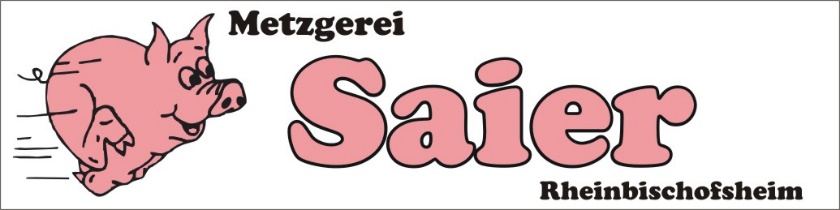 vom Rind: 
Sauerbraten, gefüllte Rouladen, gefüllter Rinderrollbraten,
Rumpsteak, Rinderfiletsteak, Rinderhüftsteak
vom Kalb:
Kalbsrückensteak, gefüllte Kalbsbrust, Kalbsschnitzel, Kalbsbraten
vom Schwein:
Schweinefilet, -natur oder gefüllt im Speckmantel, Schlemmersteak, Budapester Braten
Geflügel:
Putenfilet im Gemüsemantel, Pollo-Fino auf Ofengemüse, 
Hähnchenbrust, -natur oder gefüllt mit Frischkäsefüllung
frisches Lamm

sowie ein reichhaltiges GrillsortimentUnser OsterangebotSchweinefilet, auch gefüllt im Speckmantel - 100g – 1,39€
Schinkenaufschnitt, auch vakuumiert - 100g – 1,79€
Salatwurst, auch vakuumiert - 100g – 0,89€
Rindfleischsalat - 100g – 1,49€.Open-Air AbholstationDirekt neben unserem Geschäft haben wir am Ostersamstag, 
ab 08:30Uhr, für alle die nur ihre Bestellung abholen möchten eine Abholstation eingerichtet!Bezahlung vorzugsweise mit EC-Karte.Bitte Abholschein mitbringen.
von Dienstag 11.04. bis einschließlich Samstag 15.04. 
ist unser Geschäft geschlossen.
ab Montag 17.04. sind wir wieder für Sie da!Das Team der Metzgerei Saier wünscht Ihnen frohe Ostern